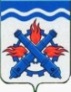 РОССИЙСКАЯ ФЕДЕРАЦИЯДУМА ГОРОДСКОГО ОКРУГА ВЕРХНЯЯ ТУРАШЕСТОЙ СОЗЫВСемьдесят первое заседаниеРЕШЕНИЕ №  41	25 мая 2023 годаг. Верхняя ТураО внесении изменений в Положение «О приватизации муниципального имущества Городского округа Верхняя Тура», утвержденного Решением Думы Городского округа Верхняя Тура от 18.11.2021 № 83В соответствии с Федеральным законом «Об общих принципах организации местного самоуправления в Российской Федерации» от 06.10.2003 № 131-ФЗ, от 21.12.2001 № 178-ФЗ «О приватизации государственного и муниципального имущества», руководствуясь Уставом Городского округа Верхняя Тура, рассмотрев экспертное заключение Государственно-правового департамента Губернатора Свердловской области и Правительства Свердловской области от 21.03.2022 №232-ЭЗ,  протест прокуратуры города Кушва от 20.01.2023 № Прдр-20650034-14-23/-20650034,ДУМА ГОРОДСКОГО ОКРУГА ВЕРХНЯЯ ТУРА РЕШИЛА:	1. Внести следующие изменения в Положение «О приватизации муниципального имущества Городского округа Верхняя Тура», утвержденное Решением Думы Городского округа Верхняя Тура от 18.11.2021 № 83 (далее по тексту – Положение):	1.1. В преамбуле Решения Думы Городского округа Верхняя Тура от 18.11.2021 № 83 наименование Федерального закона от 22.07.2008 № 159-ФЗ изложить в следующей редакции: 	«Об особенностях отчуждения движимого и недвижимого имущества, находящегося в государственной или в муниципальной собственности и арендуемого субъектами малого и среднего предпринимательства, и о внесении изменений в отдельные законодательные акты Российской Федерации».	1.2. В пункте 1.1. Положения после слов «в электронной форме» дополнить словами «, Положением «О порядке управления и распоряжения муниципальной собственностью Городского округа Верхняя Тура», утверждённого Решением Думы городского округа Верхняя Тура от 24.04.2013 № 31».	1.3. Дополнить Положение пунктом 1.6. следующего содержания: 	«1.6. Действие настоящего Положения не распространяется на отношения, возникающие при отчуждении имущества, перечень которого установлен пунктом 2 статьи 3 Федерального закона № 178-ФЗ «О приватизации государственного и муниципального имущества».».	1.4. Абзац второй пункта 2.1. Положения после слов «финансовый год» дополнить словами «, внесение изменений и дополнений в прогнозный план приватизации».	1.5. Абзац третий пункта 2.2. Положения дополнить словами «, не позднее 1 марта года, следующего за отчетным».	1.6. Абзац десятый пункта 2.2. Положения дополнить словами                         «, величину снижения цены первоначального предложения по продаже имущества («шаг понижения»), определяет минимальную цену предложения, по которой может быть продано имущество («цена отсечения»)».	1.7. Абзац тринадцатый пункта 2.2. Положения изложить в следующей редакции:	«- определяет срок и условия внесения претендентами задатка на участие в приватизации муниципального имущества, исчисляет сумму задатка;».	1.8. В абзаце четырнадцатом пункта 2.2. Положения исключить слово «, утверждает»;	1.9. Абзац шестнадцатый пункта 2.2. Положения изложить в следующей редакции:	«- формирует протокол подведения итогов продажи муниципального имущества и размещает информационное сообщение об итогах продажи муниципального имущества;»;	1.10. Пункт 2.2. Положения дополнить абзацами следующего содержания:	«- принимает решение о привлечении оператора электронной площадки, заключает с ним договор;	- принимает решение о предоставлении рассрочки оплаты муниципального имущества, устанавливает срок ее предоставления, в случае приватизации муниципального имущества в соответствии со статьей 24 Федерального закона от № 178-ФЗ «О приватизации государственного и муниципального имущества»;	- осуществляет контроль за исполнением условий эксплуатационных обязательств в отношении объектов электросетевого хозяйства, источников тепловой энергии, тепловых сетей, централизованных систем горячего водоснабжения и отдельных объектов таких систем.».	1.11. Абзацы третий, четвертый, шестой и девятый пункта 2.3. Положения признать утратившим силу.	1.12. В абзаце восьмом пункта 2.3. Положения исключить слова «без объявления цены».	1.13.  Абзац первый пункта 3.1. Положения дополнить предложением  следующего содержания:«План приватизации утверждается не позднее десяти рабочих дней до начала планового периода.». 	1.14. В абзаце втором пункта 3.1. Положения после слов «плана приватизации» дополнить словами «, а также внесения изменений и дополнений в него,».	1.15. Пункт 3.2. Положения изложить в следующей редакции:	«3.2. Муниципальное имущество может быть приватизировано только после включения его в прогнозный план приватизации, за исключением случаем предусмотренных Федеральным законом от 22.07.2008 № 159-ФЗ «Об особенностях отчуждения недвижимого имущества, находящегося в государственной или в муниципальной собственности и арендуемого субъектами малого и среднего предпринимательства, и о внесении изменений в отдельные законодательные акты Российской Федерации».».	1.16. Пункт 3.3. Положения изложить в следующей редакции: 	«3.3. Прогнозный план приватизации разрабатывается в соответствии с правилами разработки прогнозных планов (программ) приватизации государственного и муниципального имущества, утвержденных Постановлением Правительства РФ.».	1.17. Пункт 3.5. Положения признать утратившим силу.	1.18. В первом предложении пункта 4.1. Положения слово «главы» заменить словом «администрации».	1.19. Во втором предложении пункта 4.1. Положения слова «Управление по делам архитектуры, градостроительства и муниципального имущества администрации Городского округа Верхняя Тура (далее по тексту – Управление)» заменить словом «Администрация».	1.20. В пункте 4.3. Положения слово «Управление» заменить словом «Администрация». 	1.21. Пункт 4.4. Положения признать утратившим силу.	1.22. Пункт 4.5. Положения изложить в следующей редакции:	«4.5. Решение об условиях приватизации муниципального имущества принимается в соответствии с нормами Федерального закона от 21 декабря 2001 года № 178-ФЗ «О приватизации государственного и муниципального имущества».».	1.23. В пункте 5.1. Положения слова «не позднее четырнадцати дней со дня их утверждения» заменить словами «в течение пятнадцати дней со дня их утверждения».	1.23. Пункт 6 Положения изложить в следующей редакции:	«6. Порядок оплаты приобретаемого имущества	6.1. Оплата приобретаемого покупателем имущества производится единовременно или в рассрочку. Срок рассрочки не может быть более чем один год.	6.2 Задаток победителя торгов засчитывается в счет оплаты приватизируемого имущества и подлежит перечислению в местный бюджет, в течение пяти календарных дней со дня истечения срока, установленного для заключения договора купли-продажи имущества.	6.3. Денежные средства в счет оплаты приватизируемого имущества, за минусом суммы внесенного задатка, перечисляются победителем продажи приватизируемого имущества муниципального имущества в местный бюджет на счет, указанный в информационном сообщении о проведении продажи имущества, в сроки, определяемые в соответствии с Положением № 860.	6.4. Передача покупателю приобретенного в рассрочку имущества осуществляется в порядке, установленном законодательством Российской Федерации и договором купли-продажи муниципального имущества, в срок, определенный пунктом 5 статьи 35 Федерального закона № 178-ФЗ.».	2. Опубликовать настоящее решение в муниципальном вестнике «Администрация Городского округа Верхняя Тура» и разместить на официальном сайте Городского округа Верхняя Тура.	3. Настоящее решение вступает в силу после его официального опубликования.	4. Контроль исполнения настоящего решения возложить на постоянную депутатскую комиссию по экономической политике и муниципальной собственности (председатель Орлов М.О.).Председатель ДумыГородского округа Верхняя Тура______________ И.Г. МусагитовГлава Городского округаВерхняя Тура______________ И.С. Веснин